西城区教育学会第26届年度教育教学征文（微研究）评审2023年，西城区教育学会将以“教育高质量发展”为主题进行第26届教育教学征文（微研究）评审活动。本次活动以落实党的二十大精神，落实全国教育大会“坚持立德树人是教育发展的根本使命”为要求。继续面向“十四五”，引导广大一线教师以工作为出发点，从专业的视角，理性地审视研究方法、客观地考量研究效果，促进自身专业水平的有效提升。为学校发展、学生成长凝聚教育共识，分享教育经验和智慧，并为教师专业发展搭建学术平台。一、活动说明   “微研究”着眼于具体教育教学行为举措的改进与实施，着重体现教师自身的“我”，要充分体现“我”对于研究问题以及研究路径的原生思考。从“心路思考的历程”和“实践策略的成果”两个维度体现研究的过程和成效。“微研究”立足教育教学问题解决，立足教育教学行为改变。同时，研究过程需要以规范的研究路径为基础。本次征文从“教师个人小课题”和“教师教育教学案例”两种路径呈现。提交“教师个人小课题”，要从以下四方面体现教师对于研究的思考与设计（详见模板）：1.源于问题——“我的”思考  2.着眼实践——“我的”策略3.基于实践——“我的”成果  4.回味实践——“我的”反思提交“教师教育教学案例”，要从以下四方面体现教师对于研究的思考与设计（详见模板）：1.背景说明  2.实践陈述  3.分析讨论  4.研究价值二、参评条件1.2022年以来，立足课堂教学改革与发展，各级各类学校一线教师在具体工作实践中开展的微研究。        2.申报的“微研究”是教师课堂教学或班级管理以及其他教育教学工作中的操作点，并在申报教师的工作中有较为长期的关注与实践。        3.所申报“微研究”为教师个人自主研究项目（个人独立完成，“教师个人小课题”和“教师教育教学案例”，每人均可提交，但各限交一篇）。        4.各级各类立项课题研究的内容可以提取“微研究”操作点进行申报。三、评优方式1.评审分设一、二、三等奖。评审不设比例。2.部分获奖作品由西城区教育学会汇编成册，刊入《西城教育》年度“微研究”专刊。四、报送电子版文件要求1.单位汇总报表一律请用Excel格式；教师提交的文章一律用Word格式。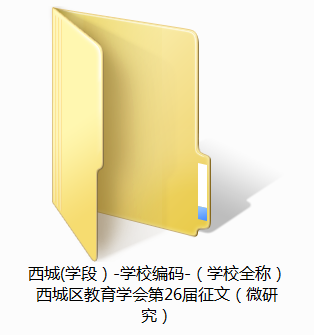 2.单位上传文件夹名称为本校全称，文件夹内放置参评微课题材料文件，且文件编号按区编号要求排序。文件夹名称示例如右：西城（学段）-学校编码-（学校全称）西城区教育学会第26届征文（微研究）3、文件夹内文档按照征文编码顺序排列规则（如下图）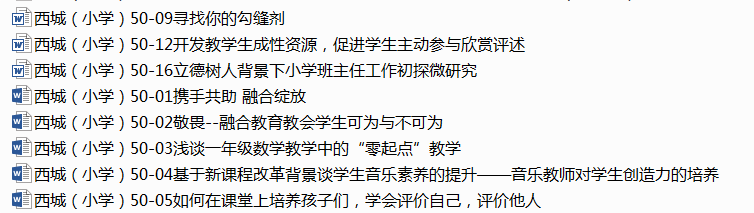 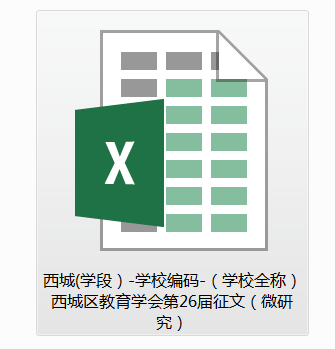 每一篇文档名称是：编码 + 题目。例如：西城（小学）07—05，其中（小学）是学校类别；07是学校在区内编号；05是该征文在单位的排序。每一篇文档以此规范之后，电脑系统会自动将文档依照编码顺序排列。（以上图为例），同时文件夹内放置Excel汇总表格（如右图，与文件夹同名）五、推荐报送方式以各校为单位组织推荐报送（每人限报一篇），提交电子报送文件，微研究文章格式见附件，单位汇总报表见电子表格报送时间：截止2023年4月7日报送方式：网上报送，请于规定时间上传邮件【集体报送，不接收个人报送】电子邮箱：中、小学：302a1@sina.com   学前、校外、其他：302a2@sina.com联系人：革瑛  电话：66184898，13683646000请您整理文本时，认真核对编码。建议复制附件中的单位编码至电子目录中。请您整理文本时，认真核对姓名。名字错误影响获奖证书的发放。请您整理文本时，认真核对顺序。顺序颠倒将导致获奖人员的混乱。请您整理文本时，认真核对电子汇总表中标题应与教师论文标题一致。西城区教育学会2023年2月16日下页附：微研究文本格式要求(附:模板，注意修改编号)编号：西城（初中/小学）01-01西城区教育学会第26届年度教育教学征文评选（微研究·教师个人小课题）微研究名称： 单位： （和公章一致的学校全称）姓名：                         年龄：                         职务：                         职称：                         电话：                         西城区教育学会第26届年度教育教学征文评选（微研究·教师个人小课题）“微研究·教师个人小课题”正文（建议不超过5000字）（具体行文范例可参阅：《西城教育》2022年微研究专刊）题目：                                                           一、源于问题——“我的”思考二、着眼实践——“我的”策略三、基于实践——“我的”成果四、回味实践——“我的”反思(附:模板，注意修改编号)编号：西城（初中/小学）01-01西城区教育学会第26届年度教育教学征文评选（微研究·教师教育教学案例）案例名称： 单位： （和公章一致的学校全称）姓名：                         年龄：                         职务：                         职称：                         电话：                          “微研究·教师教育教学案例”正文（建议不超过3000字）题目：                                                           一、背景说明二、实践陈述三、分析讨论四、研究价值1. 选题的实用价值；2. 研究文献述评；3.研究的主要内容(研究的切入点、主要问题、重要观点等)；4.研究过程说明（采用的研究方法、已梳理的策略及举例）5.实践成效说明；6.主要参考文献(限填5项) (请按此6部分逐项填写，1000字内)。一、选题实用价值二、文献述评梗概三、主要研究思路（研究的切入点、主要问题、重要观点）（一）研究切入点（二）主要问题（三）重要观点四、研究过程说明（所用研究方法、采用策略举例）（一）所用研究方法（二）采用策略举例五、实践成效说明六、主要参考文献(限填5项) 